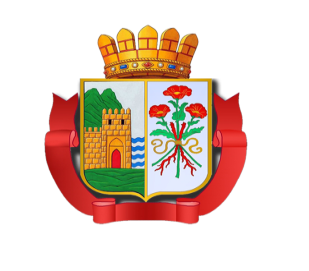 Республика Дагестан«ДЕРБЕНТСКОЕ ГОРОДСКОЕ УПРАВЛЕНИЕ ОБРАЗОВАНИЯ»Муниципальное бюджетное дошкольное образовательное учреждение «Центр развития –детский сад № 11 «Петушок». Дербент ул.Ленина , 89 ;    e-mail: detsadpetushok11@mail.ruПЛАНпроведения мероприятий, посвящённыхДню солидарности в борьбе с терроризмомв МБДОУ ЦРР «Д/С №11«Петушок»30.08.2019г.Цель: Формирование общественного сознания и гражданской позиции подрастающего поколения, объяснение сущности терроризма, воспитание толерантности и взаимоуважения.№ п/пМероприятияСрок проведенияОтветственныеРазмещение на  сайте МБДОУ ЦРР «Д/С №11 «Петушок»  в сети Интернет 1.Плана проведения мероприятий, посвященных Дню солидарности в борьбе с терроризмом;2. Информацию  о «Дне солидарности в борьбе с терроризмом» .30.08.2019г.отв. за сайт ДОУИзготовление и размещение на информационных стендах информации о «Дне солидарности в борьбе с терроризмом»28.08.2019 г.-02.09.2019г.Воспитатели всех возрастных групп         3 Мероприятие «Дети-против терроризма» 05.09.2019г Воспитатели подготовительной к школе группы «Ромашка» 4 Проведение бесед, образовательной деятельности, посвященных «Дню солидарности в борьбе с терроризмом»02.08.2019 г.-05.09.2019г.Воспитатели всех возрастных групп      5 Акция «Шары памяти» запуск воздушных белых шаров:  В память о детях Беслана. ...помним и скорбим...05.09.2019 г.Воспитатели всех возрастных групп     6 Выставка рисунков «Пусть всегда будет солнце»;05.09.2019 г.-06.09.2019г.Старший воспитатель, воспитатели всех возрастных групп7 Конкурс рисунков на асфальте«Мирное небо над головой»04.09.2019г.Старший воспитатель, воспитатели всех возрастных групп, музыкальный руководитель8      Поделки из бумаги «Голубь мира» в память о детях Беслана.03.09.2019 г.06.09.2019гВоспитатели старшей группы9 Консультации для педагогов, инструктажи с родителями  по антитеррористической защищенности детей в условиях повседневной деятельности, по повышению бдительности и правилам поведения в условиях чрезвычайных ситуаций.30.08.2019 г.-Старший воспитатель, воспитатели групп10 Размещение информации и фотоотчета мероприятий посвященных Дню солидарности в борьбе с терроризмом на сайте детского сада 06.09.2019г.отв. за сайт ДОУ